Job Description for Class Teacher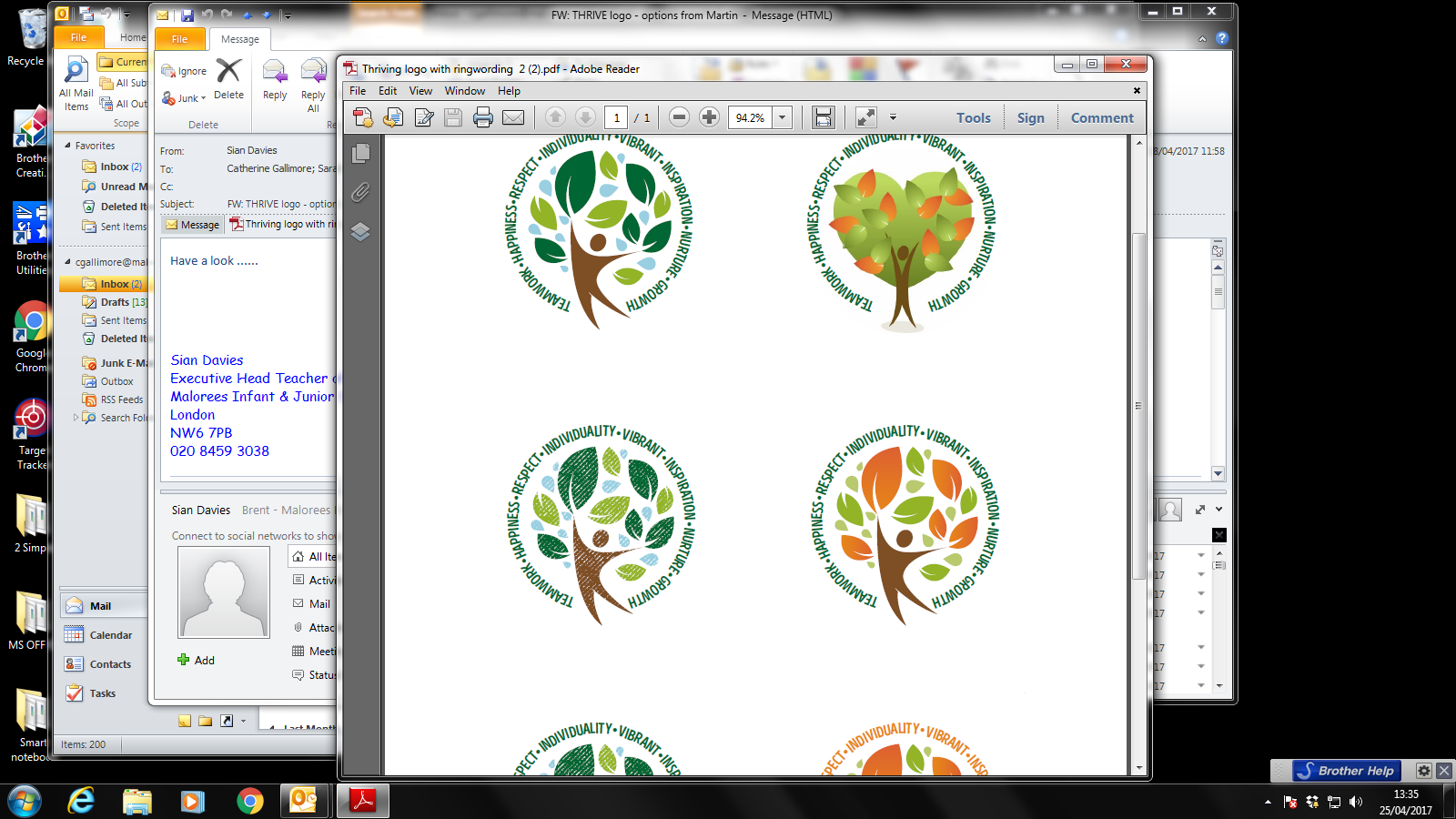 Title of Post:                 Class TeacherGrade/pay Range:           MPS/UPS (Inner London)Reporting to:                    Head Teacher Overarching purpose of role:  To carry out, as directed by the Headteacher. All duties are set out within the Professional Standards for Teachers and the Current version of the School Teachers’ Pay and Conditions Document.  Main Responsibilities: TEACHING AND LEARNING 1 Set high expectations which inspire, motivate and challenge pupils. Provide an inviting, stimulating and purposeful learning environment where resources can be accessed appropriately by all pupils. Set goals that stretch and challenge pupils of all backgrounds, abilities and dispositions. Demonstrate consistently the positive attitudes, values and behaviour which are expected of pupils. To ensure our THRIVING values underpin all aspects of the role. 2 Promote good progress and outcomes by pupils Be accountable for pupils’ attainment, progress and outcomes. Be aware of pupils’ capabilities and their prior knowledge, and plan teaching to build on these. Guide pupils to reflect on the progress they have made and their emerging needs. Demonstrate knowledge and understanding of how pupils learn and how this impacts on teaching. Encourage pupils to take a responsible and conscientious attitude to their own learning.   3 Demonstrate good subject and curriculum knowledge Have a secure knowledge of all curriculum areas taught. Foster and maintain pupils’ interests in the subject areas, and address misunderstandings/misconceptions with clarity.  Demonstrate an understanding of and take responsibility for promoting high standards of literacy, articulacy and the correct use of Standard English.  Demonstrate an understanding of and take responsibility for promoting high standards of numeracy and the correct use of mathematical terminology. 4 Plan and teach well-structured lessonsImpart knowledge and develop pupils’ understanding through effective use of lesson time and organization. Promote a love of learning and children’s intellectual curiosity and enquiry.Plan home-learning opportunities to consolidate and extend the knowledge and understanding pupils have acquired over time. Reflect systematically on the effectiveness and sequence of lessons and approaches to teaching. Incorporate the use of iPads and other relevant technology in lessons where appropriate.  Contribute to the design and provision of an engaging curriculum within the relevant subject areas with the teaching team.  5 Adapt teaching to respond to the strengths and needs of all pupils Know when and how to differentiate appropriately, using approaches which enable pupils to be taught effectively and meaningfully. Have a secure understanding of how a range of factors can inhibit pupils’ ability to learn, and how best to overcome these.  Demonstrate an awareness of and to promote the physical, social and intellectual development of children. Have a clear understanding of the needs of all pupils, including those with special educational needs; those attaining more highly; those with English as an additional language; those with disabilities; those that are looked after or adopted; those who attract Pupil Premium and  be able to use and evaluate distinctive teaching approaches to engage and support them in closing any gaps in attainment. 6 Make accurate and productive use of assessment Know and understand how to assess the relevant subject and curriculum areas you teach, including statutory assessment requirements. Make use of formative and summative assessment to secure pupils’ progress. Use relevant data to monitor progress, set targets, and plan subsequent lessons. Give pupils regular feedback, both orally and through accurate marking, and to encourage pupils to respond to the feedback. 7 Manage behaviour effectively to ensure a good and safe learning environmentHave clear guidelines and routines in place for behaviour within the school, and follow the schools Behaviour Policy to ensure consistency Behaviour Policy. Follow the Staff Code of Conduct,  lead by example and set high expectations which reflect our school core values. Maintain good relationships with pupils and staff, and with all members of our school community.8 Fulfill wider professional responsibilitiesMake a positive contribution to the wider life and ethos of Malorees Infant and Juniors School. Develop effective and respectful professional relationships with colleagues. Participate fully in the continuing professional development of staff and performance management processes. Show a willingness to be flexible and to adapt practice where necessary. Work collaboratively and deploy support staff, with respect and support. Take responsibility for improving teaching through high quality and relevant professional development, responding to advice and feedback from colleagues. Communicate effectively with pupils, parents and carers with regard to pupil achievement, and well-being.  PERSONAL AND PROFESSIONAL CONDUCT (EQUALITIES & SAFEGUARDING)   A teacher is expected to demonstrate consistently high standards of personal and professional     conduct conduct as defined below:-- act with honesty and Integrity -forge positive professional relationships within and beyond the Malorees school community - be committed to collaboration, teamwork and partnership working across both schools  - treat pupils with dignity and respect, and at all times observe proper boundaries appropriate to a teacher’s professional position- have regard for the need to safeguard pupils’ well-being, in accordance with school policy and procedures, statutory provision and guidance -show tolerance of and respect for the rights of others -show respect for fundamental British values, including democracy, the rule of law, individual liberty and mutual respect, and tolerance of those with different faiths and beliefs- show professional regard for the ethos, policies and practices at Malorees Infants and Juniors, and have an understanding of, and always act within, the statutory frameworks which set out their professional duties and responsibilities. This job description allocates duties and responsibilities and may be subject to amendment or modification at any time after consultation with the post holder.  